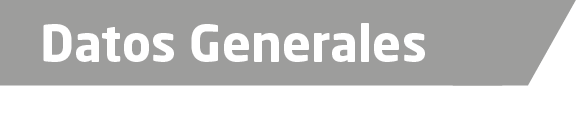 Nombre Jaime Pizano HernándezGrado de Escolaridad Licenciatura en DerechoCédula Profesional (Licenciatura) 4228173Cédula profesional (Maestría) ------Teléfono de Oficina 01 278 73 2 67 34Correo Electrónico pizanohj@hotmail.comDatos GeneralesFormación 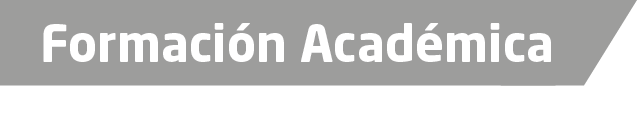 1996 a 2000Universidad Veracruzana, Xalapa, Veracruz, Estudios de Licenciatura en Derecho.Trayectoria Profesional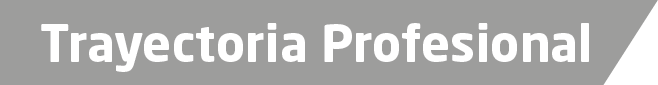 Mayo 2015 a la Fecha Fiscal de Distrito de la Unidad Integral de Procuración de Justicia del Decimosexto Distrito Judicial, Zongolica, Veracruz. -Noviembre 2014 a Mayo 2015Fiscal de Distrito en la Unidad Integral de Procuración de Justicia del Distrito Judicial numero I, Panuco, VeracruzAbril 2013 a Noviembre 2014Agente del Ministerio Publico Investigador Regional de Ciudad Mendoza, VeracruzFebrero 2011 a Marzo de 2013Abogado Litigantes de Conocimiento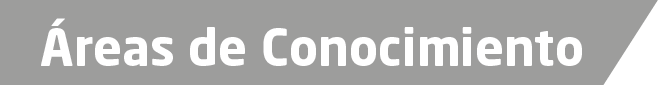 Derecho Constitucional y amparoDerecho LaboralDerecho CivilDerecho Penal